Terugblik infodagen:Formule 2 zaterdagen
Is dit goed geweest?  Het feit dat het korter was, is zeer goed.   HBO.  De infoavonden tijdens de week zijn overbodig.   De coördinatoren zullen enkel nog op afspraak werken tijdens die momenten.   
 BESLUIT: Het is goed om twee evenwaardige zaterdagen te plannen, maar we zouden voor allebei promo moeten maken.   Verlate opstart talenIs goed verlopen.   De docenten die nog geen les moesten geven, hadden te weinig te doen.  We hebben wel het gevoel dat de “lossere” aanpak voor de permanentie werkt.   Vanuit de personeelsadministratie komt de opmerking dat door de verlate opstart talen, er heel laat wordt beslist of de groep al dan niet doorgaat.  De deadline voor de betalingen valt meestal rond 15 september, als de beslissing om een cursus te schrappen pas in de derde week van december kan genomen worden, kan dit voor het personeelslid een regularisatie terugstorting als gevolg hebben.  Positief aan de verlate opstart talen: je hebt de mogelijkheid om de cursisten persoonlijk te onthalen.  (inschrijven- distributie van de boeken – wegwijs maken in de lokalen)Voor de administratie spreidt dit de drukte.   Terugblik op de inschrijvingen en opstart afdelingenHuishoudelijk:  De inschrijvingen zijn goed.   In de meeste modules wordt de norm van 14 behaald.  Een aantal modules werden geschrapt.   HBO: De inschrijvingen zijn goed, de coördinatoren zijn content.  Marketing kan beter, het eerste jaar is niet schitterend.   Meertalig secretariaat is beter dan andere jaren, zeker de informaticamodules.   BDB: Er zijn ongeveer 12 inschrijvingen in de reguliere groep.   Dit schooljaar zijn ze iets selectiever geweest naar anderstaligen toe.   
Daarnaast worden er ook nog groepen ingericht in samen werking met Vivo en Katho.  Deze lopen goed vol.  In Menen starten we opnieuw 4 groepen vijfdejaars op.   Talen: Er zijn toch een aantal groepen geschrapt.  
Spaans 1 op do(nm)
Chinees 4
Engels 1
Arabisch 1
Frans conversatie
Frans 5
Italiaans 2
Italiaans 4 in LDC

Andere talen doen het dan weer verrassend goed.  (b.v. Portugees – Turks)

Twee vragen vanuit de afdeling talen: 
- Graag terugblikken op de quota die opgesteld zijn.  Deze zorgen voor onrust binnen de groep.   
- Waar hoort de groep zakelijke talen thuis?   Deze hangen tussen twee stoelen.   NT2: De inschrijven waren anders dan anders.   
De inschrijvingen zijn veel trager op gang gekomen dan andere jaren.   Daarnaast doen de eerste modules het minder goed en de avondgroepen doen het dan weer zeer goed.  (Waarschijnlijk kan dit laatste worden verklaard doordat de mensen meer worden gestimuleerd om te gaan werken.)     Input jaarkalenderMario wil dit graag deze week  afwerken.   Er wordt dit schooljaar gekozen voor een beperktere versie.  Voor HBO worden er geen vaste data vastgelegd.   
Varia
- Volgende COO: nog af te spreken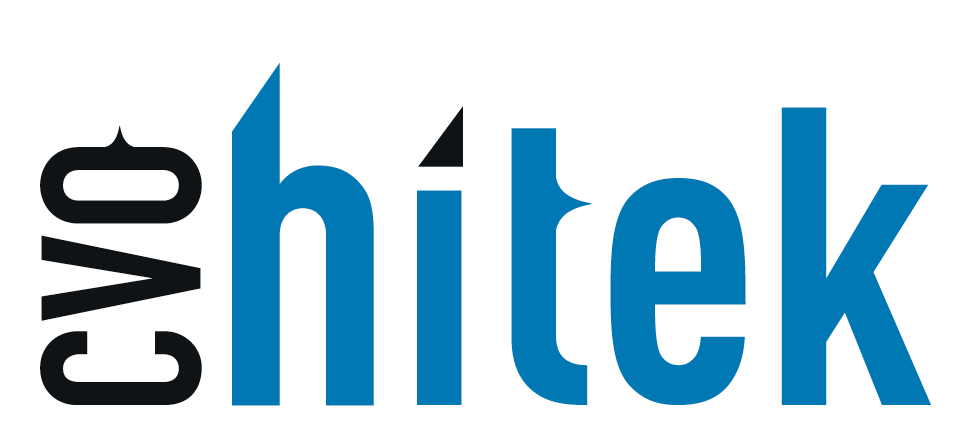 Vergadering:CoördinatorenoverlegDatum:Dinsdag 18 september 2012 9.00 u – 11.30 u op HITEK-centrumAanwezig:Evelyne Castelein, Karolien De Jaeger,  Alain D’haene, Jan Gilté, Eva Hüwels , Ilse Schotte, Annemieke Eerlingen,  , Dimphy Eelen, Griet VanmarckeVerontschuldigdVerslagnemer:Evelyne Castelein 